COMUNICATO STAMPA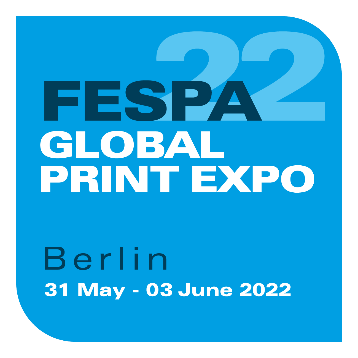 22 luglio 2021FESPA GLOBAL PRINT EXPO RITORNA A BERLINO, GERMANIA, NEL MAGGIO 2022FESPA ha annunciato in data odierna che nel 2022 la sua fiera più importante Global Print Expo ritornerà a Berlino, in Germania, unitamente all'evento collegato dedicato al settore delle insegne non stampate, European Sign Expo. Gli eventi si svolgeranno nel centro Messe Berlin da martedì 31 maggio a venerdì 3 giugno 2022. Questa edizione sarà il terzo evento FESPA nella città; dopo i successi della manifestazione del 2018, i visitatori e gli espositori avevano indicato nel loro feedback che Berlino era una sede molto amata, quindi ideale per riportarvi FESPA. La fiera occuperà 8 padiglioni della Messe Berlin, e metterà in evidenza le soluzioni per la stampa serigrafica, digitale e su tessuto, così come quelle per le insegne non stampate.Neil Felton, Amministratore Delegato di FESPA, ha spiegato: “Dopo il grande successo dell’evento organizzato a Berlino nel 2018, con una partecipazione record a livello internazionale, avevamo una gran voglia di tornare nel 2022. La città si è sempre dimostrata molto popolare ed è un eccellente centro per il traffico aereo e ferroviario continentale, accessibile da tutte le principali città europee e internazionali. FESPA 2022 continuerà a essere una piattaforma fondamentale per gli stampatori che intendono preparare il proprio business per il futuro e uno strumento altrettanto importante per la ripresa economica; saremo quindi lieti di dare il benvenuto a tutti i partecipanti, anche quelli che non sono riusciti a presenziare a FESPA 2021 per via delle restrizioni frontaliere e agli spostamenti.”Maggiori particolari su FESPA 2022 saranno disponibili dopo lo svolgimento di FESPA Global Print Expo 2021 a Amsterdam, Paesi Bassi, dal 12 al 15 ottobre 2021.FINEInformazioni su FESPA:Fondata nel 1962, FESPA è una federazione di associazioni di categoria che si occupa anche dell’organizzazione di esposizioni e conferenze per i settori della stampa serigrafica e digitale. Il duplice scopo di FESPA è la promozione della stampa serigrafica e digitale e la condivisione con i suoi membri in tutto il mondo delle conoscenze su queste due tecniche di stampa, per aiutarli a far crescere le proprie attività e a informarsi sugli ultimi sviluppi dei propri settori in rapida crescita.FESPA Profit for Purpose 
Profit for Purpose è il programma di reinvestimento di FESPA, che utilizza i profitti degli eventi FESPA per supportare la comunità di stampa specializzata internazionale al fine di ottenere una crescita sostenibile e redditizia, sulla base di quattro pilastri chiave: educazione, ispirazione, espansione e connessione. Il programma offre prodotti e servizi di alta qualità per i professionisti della stampa in tutto il mondo, tra cui ricerche di mercato, seminari, summit, congressi, guide formative ed eventi, oltre a supportare progetti locali nei mercati in via di sviluppo. Per ulteriori informazioni, visitare il sito www.fespa.com/profit-for-purpose. I prossimi eventi FESPA comprendono: FESPA Mexico, 23 – 25 settembre 2021, Centro Citibanamex, Mexico CityFESPA Global Print Expo, 12-15 ottobre 2021, RAI, Amsterdam, NetherlandsEuropean Sign Expo, 12-15 ottobre 2021, RAI, Amsterdam, NetherlandsFESPA Brasil, 20 – 23 Ottobre 2021, Expo Center Norte, São Paulo, BrazilFESPA Eurasia, 2 – 5 dicembre 2021, Istanbul Expo Centre, Istanbul, TurkeyFESPA Global Print Expo 2022, 31 Maggio – 3 Giugno 2022, Messe Berlin, Berlin, GermanyEuropean Sign Expo 2022, 31 Maggio – 3 Giugno 2022, Messe Berlin, Berlin, GermanPubblicato per conto di FESPA da AD CommunicationsPer maggiori informazioni contattare:Imogen Woods 					Simona Jevdokimovaite AD Communications   				FESPA Tel: + 44 (0) 1372 464470         			Tel: +44 (0) 1737 228 169 Email: iwoods@adcomms.co.uk  			Email: Simona.Jevdokimovaite@fespa.com Website: www.adcomms.co.uk 			Website: www.fespa.com